MAT 1. Enačbe prepiši v zvezek in jih reši.    Bodi pozoren na zapis, ne pozabi na preizkus.    18 + a = 25                              b + 11 = 30     a ─ 8 = 18                               48 ─ b = 20   2. Zapiši enačbo po navodilu in jo reši.Prvi seštevanec je 36, vsota je 42. Kolikšen je drugi seštevanec?Katero število moramo prišteti  števila 29, da dobimo 54?Meta in Ana sta bili v živalskem vrtu. V ribniku je plavalo  36 gosi in rac.                              Gosi je bilo 17. Koliko je bilo rac? 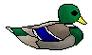 V akvariju sta našteli 43 polžev in rib.  Polžev je bilo 14.    Koliko je bilo rib? 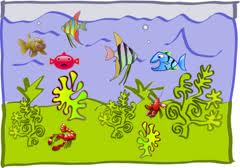 